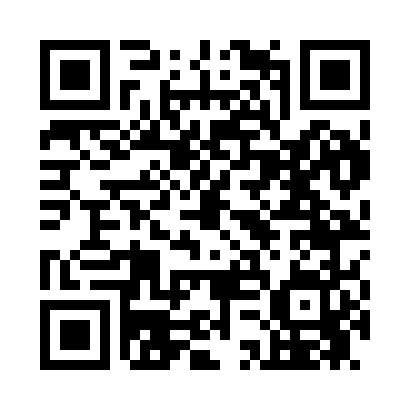 Prayer times for South Cuba, New York, USAMon 1 Jul 2024 - Wed 31 Jul 2024High Latitude Method: Angle Based RulePrayer Calculation Method: Islamic Society of North AmericaAsar Calculation Method: ShafiPrayer times provided by https://www.salahtimes.comDateDayFajrSunriseDhuhrAsrMaghribIsha1Mon3:575:411:175:208:5310:372Tue3:585:421:175:208:5310:363Wed3:595:421:175:208:5310:364Thu4:005:431:185:208:5210:355Fri4:015:431:185:208:5210:356Sat4:015:441:185:218:5210:347Sun4:025:451:185:218:5110:338Mon4:035:451:185:218:5110:339Tue4:045:461:185:218:5110:3210Wed4:065:471:195:218:5010:3111Thu4:075:481:195:218:5010:3012Fri4:085:481:195:218:4910:2913Sat4:095:491:195:208:4910:2814Sun4:105:501:195:208:4810:2715Mon4:115:511:195:208:4710:2616Tue4:135:521:195:208:4710:2517Wed4:145:521:195:208:4610:2418Thu4:155:531:195:208:4510:2319Fri4:165:541:195:208:4410:2220Sat4:185:551:205:208:4410:2121Sun4:195:561:205:198:4310:1922Mon4:205:571:205:198:4210:1823Tue4:225:581:205:198:4110:1724Wed4:235:591:205:198:4010:1525Thu4:256:001:205:188:3910:1426Fri4:266:011:205:188:3810:1227Sat4:276:021:205:188:3710:1128Sun4:296:031:205:188:3610:1029Mon4:306:041:205:178:3510:0830Tue4:326:051:205:178:3410:0631Wed4:336:061:195:168:3310:05